受文者：國際扶輪3500地區2014-15年度Inbound接待學生與接待家長副本：國際扶輪3500地區2015~16年度總監當選人林黃彰DGE Johnson國際扶輪3500地區2016~17年度總監提名人鄭桓圭DGN PeterTRYEX主委劉啟田PDG Surgeon暨TRYEX國外聯絡人國際扶輪3500地區青少年交換委員會副主委、顧問、委員主旨：函請參加本地區2014-15年度Inbound接待學生第一次文化之旅。說明：(一) 本地區訂於9月20日(週六)舉行Inbound接待學生第一次文化之旅。 ※地點：三峽 ※參加人員：所有Inbound接待學生  ※時間：2014年9月20日（週六）上午10：00 ～ 下午15：00  ( 9:30~10:00集合)  (二) 藍染活動家長欲參加須自費一人250元，請事前報名。   (三) 附件: 第一次文化之旅活動行程表、交通位置圖。   (四) 隨函附上回覆函，並請於9月10日前回覆給地區 RYE幹事Anessa小姐tel: 03-2810835 fax:03-4932922，以利人數之統計，謝謝您。               文化之旅(一) 召集人: 副主委 曾國棟CP Jason手機：0932-091463，E-mail：tzengkuotung@yahoo.com.tw地區總監陳全雄地區青年服務主委蔡建東地區青少年交換主委苑芝珊附件：國際扶輪3500地區青少年交換委員會第一次文化之旅三角湧采風行-三峽祖師廟導覽及藍染DIY活動行程活動日期:103年9月20日(六)附件: 路線圖國道3號(北二高)北上→於50-三鶯出口 (110縣道 出口) 下交流道，朝鶯歌/三峽前進500 公尺→右轉復興路1.8公里→右轉中華路300公尺→右轉光明路110公尺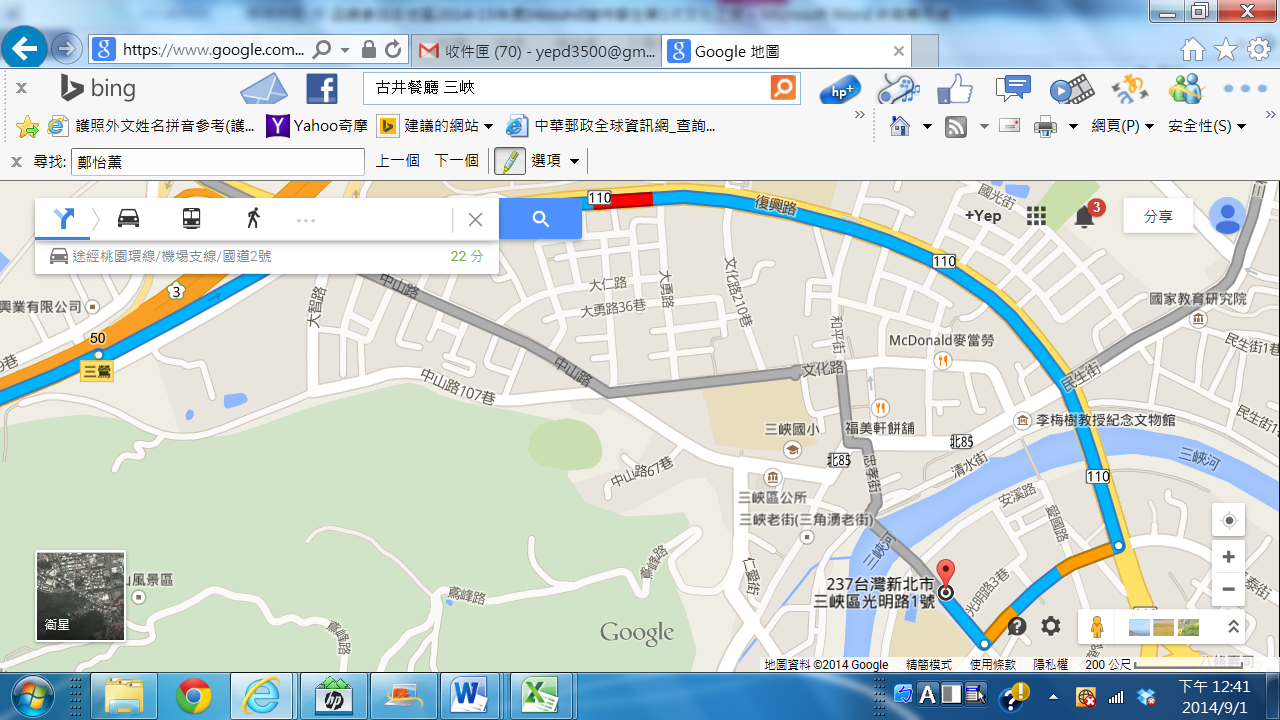 回 覆 函活動：2014~15年度第一次文化之旅時間：2014年9月20日（星期六）早上10:00~15:00(９:30-10:00集合)集合地點：李梅樹紀念館(三峽區中華路43巷10號，安國國小正門對面)所 屬 社：___________________　　　　　　□參加文化之旅（陪同家長用餐人數人） □ 素食□報名藍染DIY體驗(家長自費人數人)敬請務必回覆參加之人數，以利統計煩請於9月10日前回覆，以利人數之統計。連絡人：RYE幹事Anessa小姐   電子信箱：yepd3500@gmail.com   TEL: 03-2810835   FAX:03-4932922國 際 扶 輪 3500地 區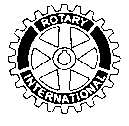 Rotary International District 3500320桃園縣中壢市中央西路二段211號地區總監 陳全雄 / DG RockE-mail：d3500dg2014.rock@gmail.com  Tel：03-4923500  Fax：03-49530122014年9月2日140902-01時  間活 動 行 程地  點負責人相見歡/車輛停放:長福停車場三峽區光明路1號扶輪社0930-1000集合(李梅樹紀念館)三峽區中華路43巷10號(安國國小正門對面)扶輪社1000-1040李梅樹紀念館參觀導覽三峽區中華路43巷10號(安國國小正門對面)李梅樹紀念館李景文執行長1050-1150三峽祖師廟導覽三峽祖師廟李梅樹紀念館李景文執行長1150-1230午餐的約會-古井餐廳台北縣三峽鎮中山路40號 (三峽鎮公所斜對面)扶輪社1300-1500藍染DIY體驗(家長需自費，一人250元)三峽染工坊(三峽歷史文物館旁)三峽區中山路20巷3號三角湧文化協進會1500-三峽采風去(三峽歷史文物館、三角湧老街等)15:00請家長接小孩自行參觀老街三峽歷史文物館、三角湧老街自由行姓名Nickname職稱E-mail